ВПРАВА 3Вихідне положення – стійка, руки зігнуті в ліктях утримуються біля тулуба 1. Стрибком перейти в положення напівприсіда, ноги нарізно, лівою рукою торкнутись підлоги. 2. Стрибком повернутись у в.п. 3-4. Те саме, торкнутись підлоги правою рукою.Час виконання – 1 хвилина.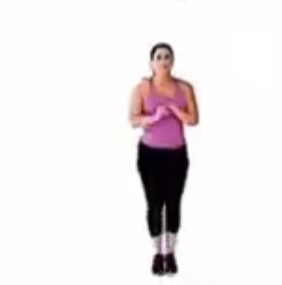 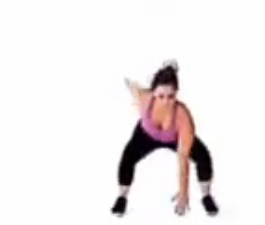 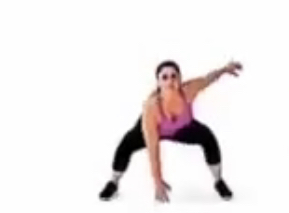 Таблиця оцінювання результатів54321ж.3533312927ч.4038363432